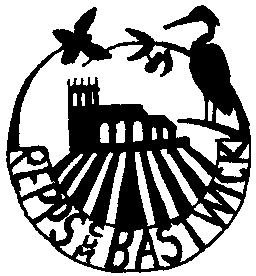   REPPS with BASTWICK PARISH COUNCIL30th October 2018A Parish Council Meeting will be held on Tuesday 6th November 2018 in the Village Hall commencing at 8 pm.  All Parishioners are welcome to attend.Signed,Claudia DicksonClerk to the CouncilAGENDAApologies for absence                  Declarations of interest in items on the agenda and requests for dispensationsApproval of Minutes of the last meetingMatters arising (for information only)Borough and County Councillor reports / Police reportCorrespondenceParish clerk’s report - update on highways and other issuesGrass Cutting - an updateBenches - a report on options Allotments - including an incident of intimidationSocial Media presence - posting minutes on Nextdoor Clerk’s Training - electionsFinancial and administration matters Planning matters - to consider applications receivedMatters for reporting or future agendaPublic participationDate and time of the next meetingThe next meeting will be held on Tuesday 4th December 2018, in the Village Hall, commencing at 8pm.